Publicado en Madrid el 17/11/2017 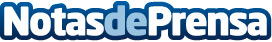 ACOCEX y Bankia entregan sus II Premios a la InternacionalizaciónLa segunda edición de los galardones ha premiado a empresas como ELPOZO, IFEMA, GIOSEPPO, PISAMONAS, HEDISA, EDIBON y MOYCA. Ana Atienza, de la Cámara de Comercio e Industria de Valladolid, obtiene el Premio al Mejor Profesional de Comercio Exterior y Nahjla Isaacs, de Empresa Exterior, uno de los Premios en la categoría de Apoyo
Datos de contacto:Francisco Diaz637730114Nota de prensa publicada en: https://www.notasdeprensa.es/acocex-y-bankia-entregan-sus-ii-premios-a-la Categorias: Emprendedores Recursos humanos Consumo Premios http://www.notasdeprensa.es